Conflict and Tension: Europe in 19141. What was the name of the alliance made up of Britain, France and Russia?2. Strengths and weaknesses of Britain in 1914?3. Strengths and weaknesses of France in 1914?4. Strengths and weaknesses of Russia in 1914?5. What was the name of the alliance made up of Germany, Austria-Hungary and Italy?6. Strengths and weaknesses of Germany in 1914?7. Strengths and weaknesses of Austria-Hungary in 1914?8. Strengths and weaknesses of Italy in 1914?Conflict and Tension: Causes of WWIWhat can you remember about the different causes of WWI?Conflict and Tension: Stalemate and Trenches1. What was the theory of the Schlieffen Plan?2. Why did the Schlieffen Plan fail?3. What can you remember about the Battle of the Marne?4. What did the failure of the Schlieffen Plan lead to?5. Label the cross-section of the front-line trench.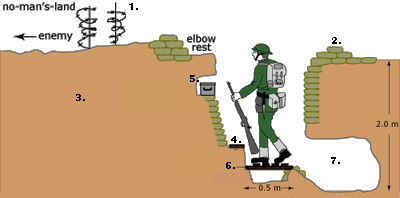 6. What kinds of trenches were there?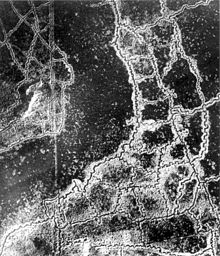 Conflict and Tension: Trench Conditions1. What equipment was a soldier given?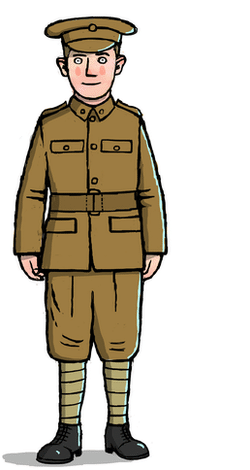 2. What can you remember about(a) Jobs in the trenches?(b) Food in the trenches?(c) Health and hygiene in the trenches?(d) Time off from the front-line?(e) Rules and discipline in the trenches?Conflict and Tension: TechnologyWhat can you remember about artillery?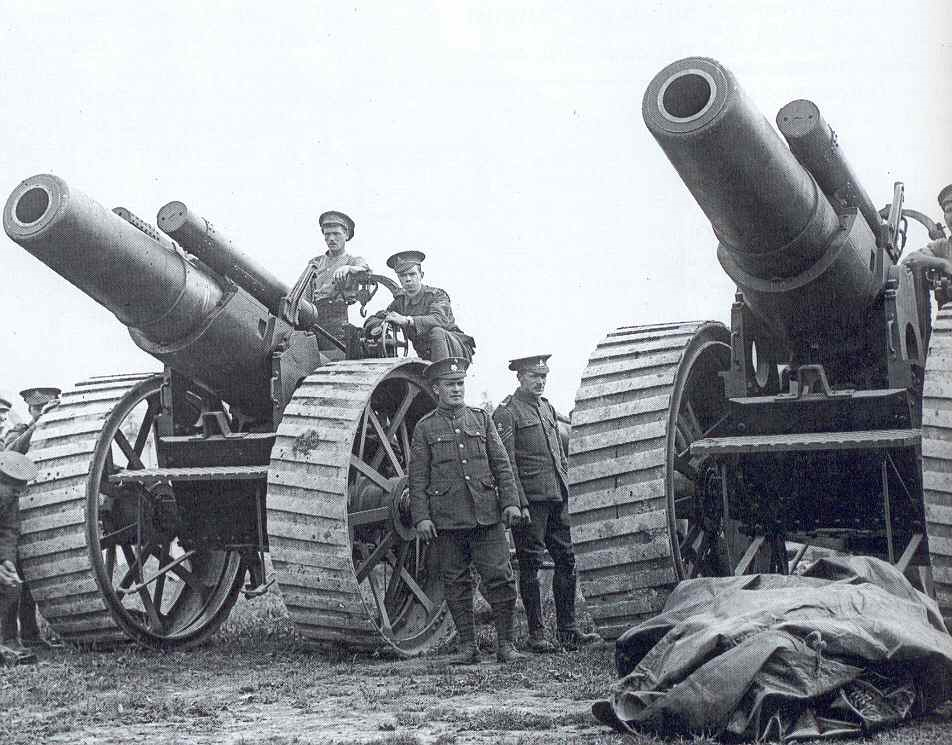 What can you remember about machine guns?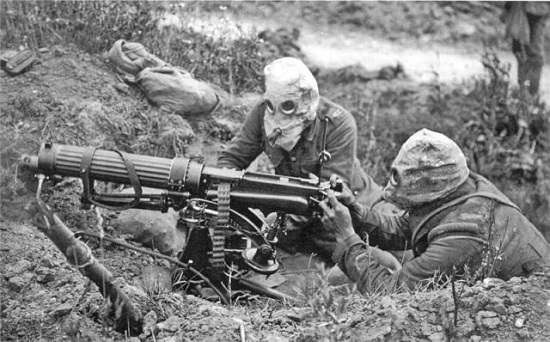 What can you remember about aircraft?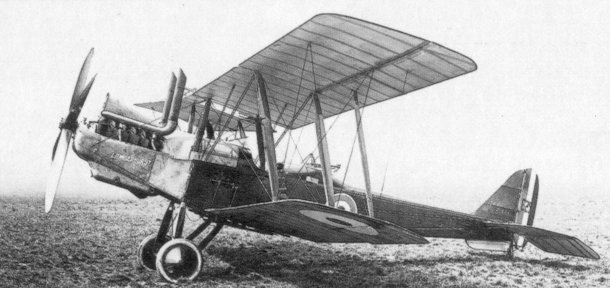 What can you remember about tanks?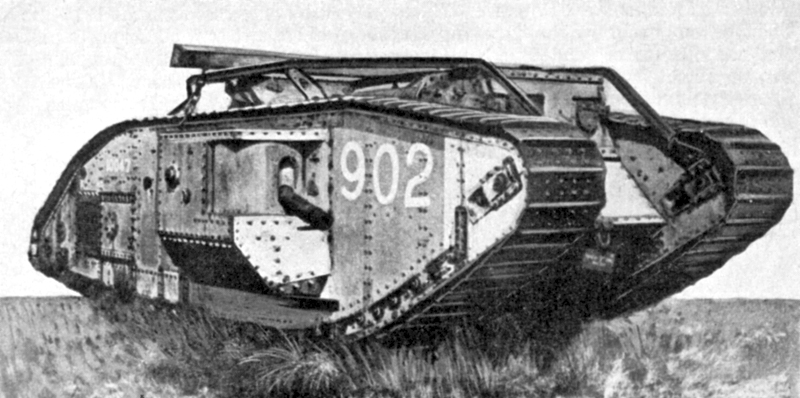 What can you remember about gas?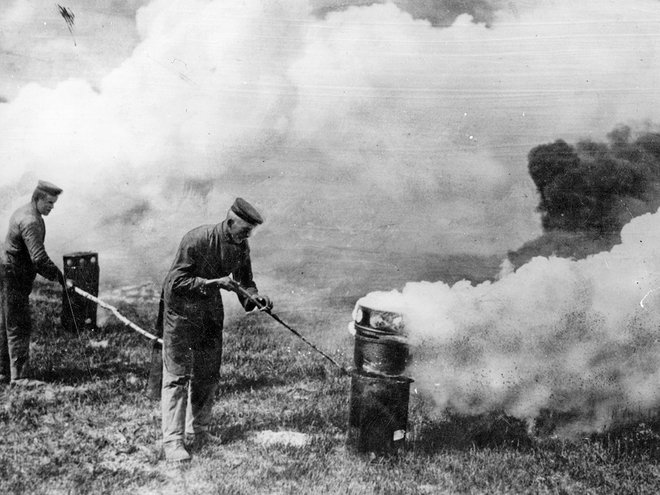 Conflict and Tension: WWI Battles1. What can you remember about the Battle of the Somme?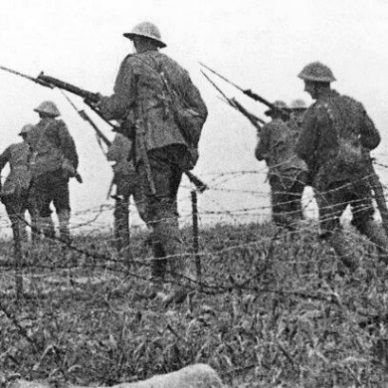 2. What can you remember about the Battle of Verdun?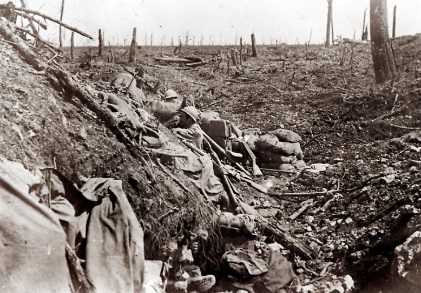 3. What can you remember about the Battle of Passchendaele?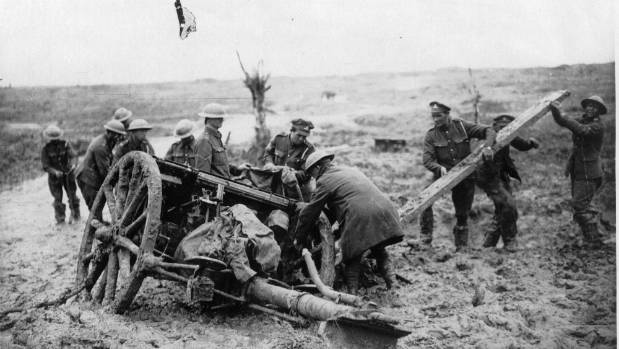 4. What can you remember about Gallipoli?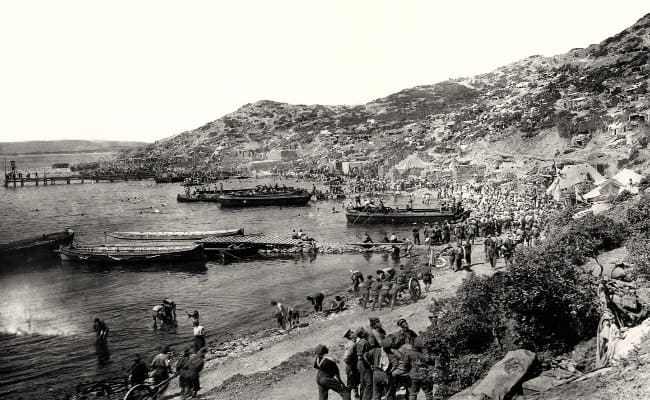 5. What can you remember about the war at sea?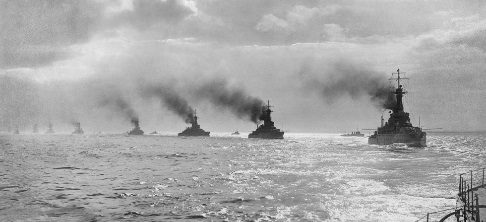 Conflict and Tension: The end of WWI1. How did the following contribute to the end of WWI?German attacks on shipping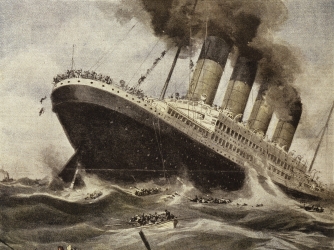 The entry of the USA into the war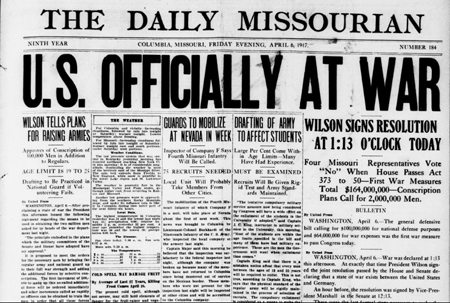 Blockades of German ports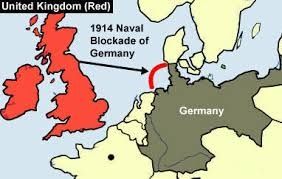 The failure of the Ludendorff Offensive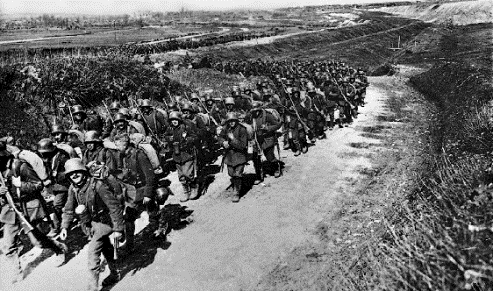 The Hundred Days Offensive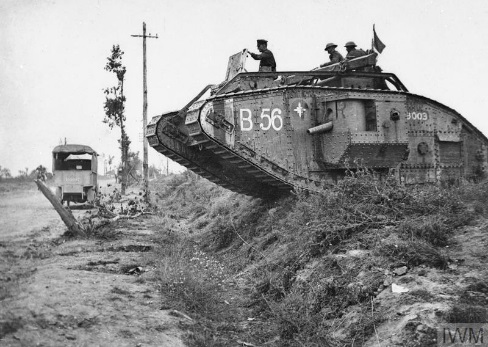 Conflict and Tension: The Armistice1. Why did Kaiser Wilhelm abdicate?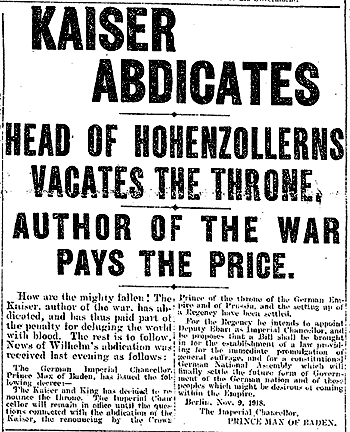 2. What were Wilson’s Fourteen Points?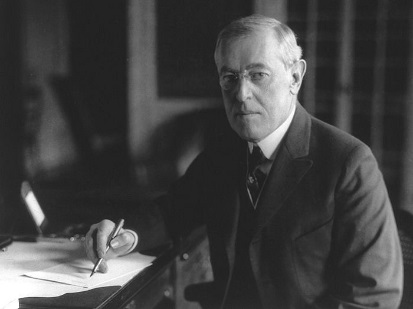 3. When, where and by whom was the armistice signed?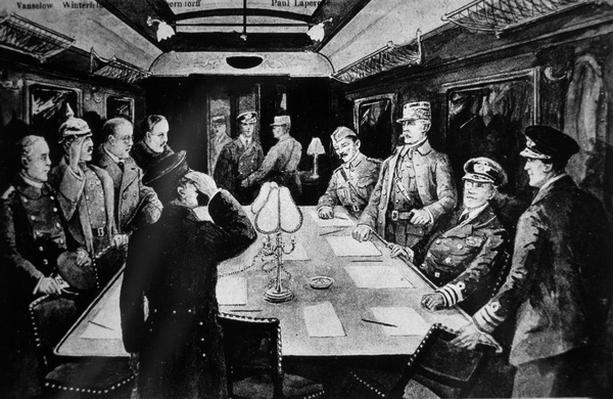 4. What were the terms of the armistice?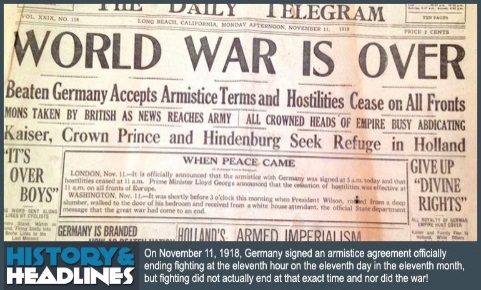 5. How did people react to the armistice?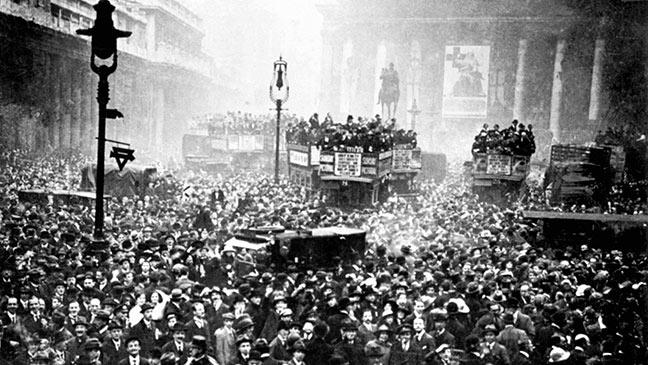 Militarism Arms raceAlliancesTriple EntenteTriple AllianceImperialismKaiser Wilhelm’s ambitionsMorocco Crisis of 1905Morocco Crisis of 1906Morocco Crisis of 1911NationalismThe assassination of Archduke Franz Ferdinand